Anexo 3DESCRIPCIÓN DE LA MOVILIDAD EN GENERAL¿A través de qué medios llegan los estudiantes a sus sedes?Realice una descripción general del estado de la movilidad, sin entrar en detalles de las problemáticas.¿Llega el trasporte público? ¿Cuántas vías principales, cuántas secundarias?Descripción de las sedesEscribir número de estudiantes, cursos, si es sede administrativa, número de pisos, entradas, conformación de forma general…DIAGNÓSTICO DE DESPLAZAMIENTOSDescripción encuestaUbicación de la comunidad educativaDesplazamientosAccidentalidad y sensación de seguridadSituaciones que implican mayor riesgo¿Cuántos estudiantes, de grados preescolar y primaria, se desplazan solos? Número	Porcentaje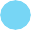 ¿Cuántos estudiantes, menores de 10 años, se desplazan en moto? Número	Porcentaje¿Cuántos estudiantes se desplazan en bicicleta?¿Cuántos estudiantes se desplazan manejando moto? Número	Porcentaje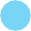 ¿Cuántos estudiantes se desplazan en ruta escolar? Número	PorcentajeREVISIÓN DE LA INFRAESTRUCTURA Y EL ENTORNOInfraestructura internaEntorno del colegioCartografía social del colegioMapaSede AFoto sede ASede BFoto sede BDATONÚMEROPORCENTAJENúmero de encuestas aplicadasEncuestas estudiantesEncuestas directivosEncuestas docentesEncuestas personal de apoyoEncuestas colegioEncuestas jornada mañanaEncuestas jornada tardeEncuestas jornada nocturnaEncuestas sede AEncuestas sede BGRADONÚMEROPORCENTAJEPrimera infancia y preescolarPrimariaSecundariaMediaNocturnaOtroAdultosSEXONÚMEROPORCENTAJEMujeresHombresLOCALIDAD O MUNICIPIO Y BARRIO O VEREDA DONDE VIVEN LOS ESTUDIANTESNÚMEROPORCENTAJELOCALIDAD O MUNICIPIO Y BARRIO O VEREDA DONDE VIVEN ADULTOSNÚMEROPORCENTAJELOS ESTUDIANTES, DE ACUERDO CON EL MEDIO DE TRANSPORTE, SE MOVILIZAN SOLOS O ACOMPAÑADOSNÚMEROPORCENTAJEMedio de transporte:Medio de transporte:Medio de transporte:SoloAcompañadoMedio de transporte:Medio de transporte:Medio de transporte:SoloAcompañadoMedio de transporte:Medio de transporte:Medio de transporte:SoloAcompañadoMedio de transporte:Medio de transporte:Medio de transporte:SoloAcompañadoMedio de transporte:Medio de transporte:Medio de transporte:SoloAcompañadoMedio de transporte:Medio de transporte:Medio de transporte:SoloAcompañado¿QUÉ MEDIOS DE TRANSPORTE UTILIZAN LOS ESTUDIANTES PARA LLEGAR AL COLEGIO?NÚMEROPORCENTAJECaminandoBicicleta, como conductorBicicleta, como pasajeroMoto, como conductorMoto, como pasajeroAutomóvilBusBicitaxiMototaxiCarroCanoaTaxiRuta escolarVehículo de tracción animalOtro:¿QUÉ MODOS DE TRANSPORTE UTILIZAN LOS ESTUDIANTES AL SALIR DEL COLEGIO?NÚMEROPORCENTAJECaminandoBicicleta, como conductorBicicleta, como pasajeroMoto, como conductorMoto, como pasajeroAutomóvilBusBicitaxiMototaxiCarroCanoaTaxi Ruta escolarVehículo de tracción animalOtro:TIEMPOS DE DESPLAZAMIENTO DE LOS ESTUDIANTES, SEGÚN MEDIO DE TRANSPORTENÚMEROPORCENTAJEMedio de transporte:Medio de transporte:Medio de transporte:Menos de 15 minutosEntre 15 y 30 minutosEntre 30 y 45 minutosMás de 45 minutosMedio de transporte:Medio de transporte:Medio de transporte:Menos de 15 minutosEntre 15 y 30 minutosEntre 30 y 45 minutosMás de 45 minutosMedio de transporte:Medio de transporte:Medio de transporte:Menos de 15 minutosEntre 15 y 30 minutosEntre 30 y 45 minutosMás de 45 minutosMedio de transporte:Medio de transporte:Medio de transporte:Menos de 15 minutosEntre 15 y 30 minutosEntre 30 y 45 minutosMás de 45 minutosMedio de transporte:Medio de transporte:Medio de transporte:Menos de 15 minutosEntre 15 y 30 minutosEntre 30 y 45 minutosMás de 45 minutos¿QUÉ MEDIOS DE TRANSPORTE UTILIZAN LOS ADULTOS PARA LLEGAR AL COLEGIO?NÚMEROPORCENTAJECaminandoBicicleta, como conductorBicicleta, como pasajeroMoto, como conductorMoto, como pasajeroAutomóvilBusBicitaxiMototaxiCarroCanoaTaxiRuta escolarVehículo de tracción animalOtro:¿QUÉ MEDIOS DE TRANSPORTE UTILIZAN LOS ADULTOS AL SALIR DEL COLEGIO?NÚMEROPORCENTAJECaminandoBicicleta, como conductorBicicleta, como pasajeroMoto, como conductorMoto, como pasajeroAutomóvilBusBicitaxiMototaxiCarroCanoaTaxiRuta escolarVehículo de tracción animalOtro:TIEMPOS DE DESPLAZAMIENTO DE LOS ADULTOS, SEGÚN MEDIO DE TRANSPORTENÚMEROPORCENTAJEMedio de transporte:Medio de transporte:Medio de transporte:Menos de 15 minutosEntre 15 y 30 minutosEntre 30 y 45 minutosMás de 45 minutosMedio de transporte:Medio de transporte:Medio de transporte:Menos de 15 minutosEntre 15 y 30 minutosEntre 30 y 45 minutosMás de 45 minutosMedio de transporte:Medio de transporte:Medio de transporte:Menos de 15 minutosEntre 15 y 30 minutosEntre 30 y 45 minutosMás de 45 minutosACCIDENTALIDAD VIAL DE LOS ESTUDIANTESNÚMEROPORCENTAJESí han tenido accidentesNo han tenido accidentesSENSACIÓN DE SEGURIDAD EN DESPLAZAMIENTOS DE LOS ESTUDIANTESNÚMEROPORCENTAJESe siente seguroSe siente inseguroACCIDENTALIDAD VIAL DE LOS ADULTOSNÚMEROPORCENTAJESí han tenido accidentesNo han tenido accidentesSENSACIÓN DE SEGURIDAD EN DESPLAZAMIENTOS DE LOS ADULTOSNÚMEROPORCENTAJESe siente seguroSe siente inseguroConduciendoNúmeroPorcentajeComo acompañanteNúmeroPorcentajeSITUACIÓNDESCRIPCIÓN GENERALEVIDENCIAEjemplo: no hay antideslizantes en las escaleras de acceso.Ejemplo: en las dos escaleras de acceso al segundo piso no hay antideslizantes y el piso es liso lo que puede generar caídas.FotografíaFotografíaFotografíaSITUACIÓNDESCRIPCIÓN GENERALEVIDENCIAEjemplo: no existe señalización vertical en el entorno del colegio.Ejemplo: no hay señales que indiquen que hay presencia de estudiantes en los alrededores del colegio.FotografíaFotografíaFotografíaSITUACIÓNLOGO O GRÁFICO PARA IDENTIFICAR EN EL MAPAPresencia de consumo o producción de sustancias psicoactivasLadrones o inseguridad en la zonaAusencia de señalización vialBasuras, escombros que obstaculizan el pasoParqueo irregularInvasión al espacio públicoNecesidad de semáforoNecesidad de reductores de velocidadAusencia de andenes o de pasos seguros para caminarOtros